Linguistic Competence 1: úloha řešená ve videuPřečtěte si článek o národních parcích. Na základě textu vyberte k úlohám 1-15 vždy správnou odpověď A-C.Linguistic Competence ________________________________________________________National Parks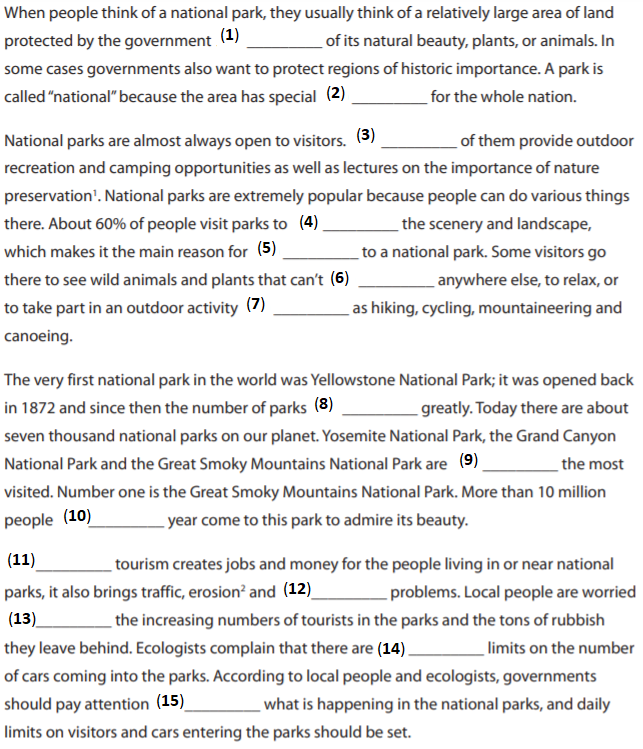 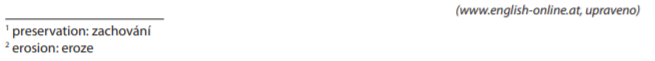 1	A) due			B) except		C) because2	A) value		B) cost		C) prize3	A) Much		B) Most		C) Lot4	A) interest		B) enjoy		C) entertain5	A) come		B) to come		C) coming6	A) be seen		B) see			C) seeing7	A) such		B) how		C) like8	A) increased		B) has increased	C) increases9	A) across		B) between		C) among10	A) the			B) an			C) a11	A) However		B) Although		C) Even12	A) another		B) others		C) other13	A) about		B) for			C) on14	A) any			B) none		C) no 15 	A) on			B) to			C) inCo jsem se touto aktivitou naučil(a):……………………………………………………………………………………………………………………………………………………………………………………………………………………………………………………………………………………………………………………………………………………………………… Autor: Lýdie Valešová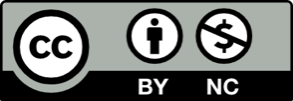 Toto dílo je licencováno pod licencí Creative Commons [CC BY-NC 4.0]. Licenční podmínky navštivte na adrese [https://creativecommons.org/choose/?lang=cs].